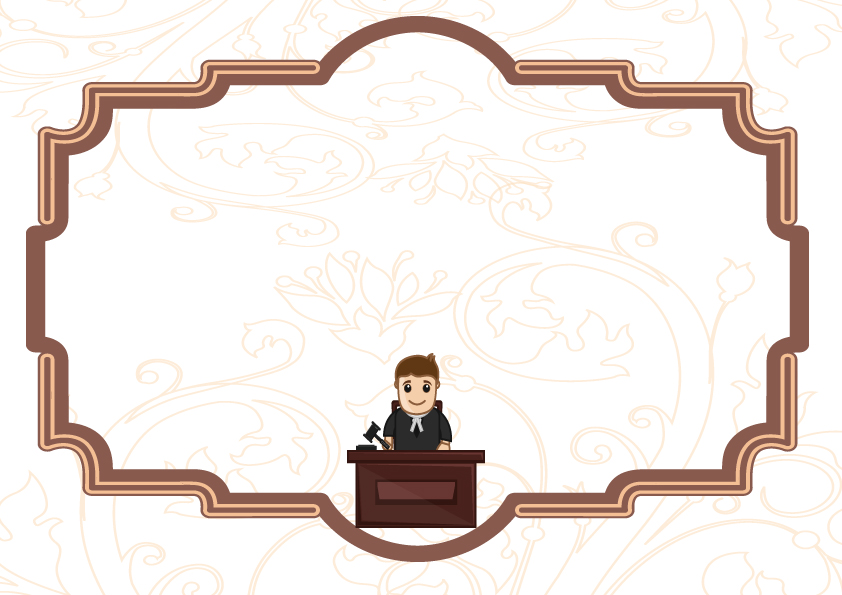 JURY DUTY WORK CERTIFICATE                                                       Great Job!This certifies that____________________________________________Is hereby awarded for________________________________________________Date:                                                       Signature: